ČÍSLO SMLOUVY OBCHODNÍKA: 1295199920/04 ČÍSLO SMLOUVY ZÁKAZNÍKA: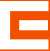 SMLOUVA O SDRUŽENÝCH SLUŽBÁCH DODÁVKY ELEKTŘINY ZE SÍTÍ NÍZKÉHO NAPĚTÍ (NN)Níže uvedeného dne, měsíce a roku uzavírají „Smluvní strany“„OBCHODNÍK11obchodní firma: ČEZ ESCO, a.s. sídlo: Praha, Duhová 1444/2, PSČ 140 00,IČO: 03592880 DIČ: CZ03592880společnost zapsaná v obchodním rejstříku Městským soudem v Praze, oddíl B, vložka 20240 licence na obchod s elektřinou: 141533688 registrace OTE: 32029bankovní spojení: Komerční banka, a.s., číslo účtu/kód banky: 5550247/0100 zastoupená: Václav Bílek, manažer prodeje klíčovým zákazníkům [dále jen „Obchodník“]A„ZÁKAZNÍK1obchodní firma/název: Mateřská škola Sušice, Tylova 920,okres Klatovybydliště/sídlo: Tylova 920, 342 01 Sušice IČO: 60610379bankovní spojení: Komerční banka, a.s., číslo účtu/kód banky: 78-2782470267/0100 zastoupení/jednající za Zákazníka: Bc. Miroslava Oudesová, ředitelka[dále jen „Zákazník“]PŘEDMĚT SMLOUVYSmlouva o sdružených službách dodávky elektřiny je uzavřena podle ust. § 50, odst. 2 zák. č. 458/2000 Sb., Energetický zákon [dále jen „EZ“] a zákona č. 89/2012 Občanský zákoník, v platném znění [dále jen „OZ“], v režimu přenesení odpovědnosti za odchylku na Obchodníka [dále jen „Smlouva“]. Zákazník vyslovuje souhlas, aby Obchodník sjednal s příslušným provozovatelem distribuční soustavy [dále jen „PDS“] smlouvu o distribuci elektřiny do odběrného místa Zákazníka [dále jen „OM“].Předmětem Smlouvy je závazek Obchodníka dodávat Zákazníkovi elektřinu v napěťové hladině NN ve sjednaném množství a výkonu a převzít odpovědnost za odchylku za Zákazníka [dále jen „dodávka elektřiny“] a zajistit přenos, distribuci a systémové služby [dále jen „distribuce elektřiny“] do OM a závazek Zákazníka odebrat v OM sjednané množství elektřiny podle Smlouvy a uhradit Obchodníkovi řádně a včas dohodnutou platbu za dodávku elektřiny a regulovanou cenu za distribuci elektřiny.Dodávka a odběr elektřiny a distribuce elektřiny se uskutečňují z distribuční sítě příslušného PDS v souladu se „Smlouvou o připojení“, kterou Zákazník uzavřel s PDS a v souladu s „Pravidly provozování distribuční soustavy“ [dále jen „PPDS“] a „Podmínkami distribuce elektřiny“ [dále jen „PDE“], vydanými příslušným PDS.Podmínky dodávky elektřiny a další vzájemná práva a povinnosti Účastníků Smlouvy jsou uvedena ve Všeobecných obchodních podmínkách dodávky [dále jen „VOPD”], vydanými Obchodníkem, které jsou Přílohou Smlouvy; ujednání ve Smlouvě mají před ustanoveními VOPD přednost, pokud jsou s nimi v rozporu. V případě změn VOPD se vzájemné vztahy Smluvních stran řídí VOPD platnými ke dni řešení těchto vztahů.SPECIFIKACE ODBĚRNÉHO MÍSTAObchodní a technická specifikace OM:PDS: CEZ-DIčíslo EAN: 859182400894338833typový diagram dodávky [“TDD”]: 2adresa OM: Tylova 920, Sušice II, 342 01 Sušicezahájení dodávky: 1. 1.2021způsob připojení OM: 3 fázovéhodnota hlavního jističe před elektroměrem: 80 ADojde-li ve smlouvě o připojení uzavřené k předmětnému OM ke změně údajů uvedených v tomto článku, dojde automaticky ke změně těchto údajů i ve Smlouvě. Zákazník, u jehož smlouvy o připojení k předmětnému OM u příslušného PDS došlo ke změně uvedených údajů, je povinen hlásit tuto změnu Obchodníkovi, a to nejpozději do tří (3) dnů, v případě kdy tak neučiní, nese odpovědnost za náhradu škody vzniklé touto změnou Obchodníkovi.Pro případ vyhlášení stavu nouze v souladu s platnými právními předpisy se Zákazník zavazuje snížit svůj odběr dle vyhlášeného regulačního stupně. Zařazení zákazníků do regulačních stupňů č.1 a č.2 provádí PDS; toto zařazení není uvedeno ve smlouvách. V případě, že na OM je hodnota hlavního jističe 200A a vyšší je zákazník zařazen do regulačních stupňů následovně:Kontaktní údaje Zákazníka pro komunikaci v případě stavů nouze:Bc. Miroslava Oudesová, tel.:602 286 476, email: stebetalka@mstylova.czCENA, VYÚČTOVÁNÍ, ZÁLOHY A PLATEBNÍ PODMÍNKYCena za silovou elektřinu je stanovena dle Přílohy Cena.K výše uvedeným cenám bude připočtena daň z přidané hodnoty a případně další daně ve výši platných právních předpisů.Obchodník provádí vyúčtování dodávky elektřiny podle zásad uvedených ve VOPD.Pro účely vyúčtování dodávky elektřiny, záloh a platebních a fakturačních podmínek se sjednává:adresa pro zasílání faktur a dalších Podání (tzv. „Zasílací adresa“): náměstí Svobody 138, 342 01 Sušice------------------------------------------------------------------------------------------------------------------------------------------------------------------------------------------------------------------------------------------------------------------------------------ ----------------------------------------------.PLATNOST A ÚČINNOST SMLOUVYSmlouva se uzavírá na dobu: určitou do 31. 12. 2021Smlouva nabývá platnosti dnem podpisu oběma smluvními stranami a účinnosti dnem zahájení dodávky dle článku II. odst. 1 písm. e) Smlouvy. V případě, že je Smlouva uzavřena pro více OM, je počátek zahájení dodávky uveden v příloze této Smlouvy „Specifikace odběrných míst, časová a technická specifikace plnění (1)“.ZVLÁŠTNÍ UJEDNÁNÍNejsou žádná zvláštní ujednáníSPOLEČNÁ A ZÁVĚREČNÁ USTANOVENÍÚčastníci Smlouvy prohlašují, že k přijetí této Smlouvy přistoupili po vzájemném, vážném, srozumitelném a určitém projednání, a že její obsah odpovídá skutečnému stavu věci a je výrazem jejich pravé a svobodné vůle.Smlouva může být měněna nebo doplňována písemnou formou, pokud se smluvní strany nedohodnou, že pro určité změny postačí telefonické, ústní nebo jiné oznámení Zákazníka Obchodníkovi. Ke změnám Smlouvy může docházet rovněž prostřednictvím změn VOPD nebo Ceníku Obchodníka.Ujednání Smlouvy sjednaná po datu uzavření Smlouvy plně nahrazují ujednání sjednaná v předchozí smlouvě týkající se předmětného OM a jsou Účastníky považována za změnu Smlouvy.Fyzické osoby, které Smlouvu uzavírají jménem jednotlivých smluvních stran, tímto prohlašují, že jsou plně oprávněny k platnému uzavření Smlouvy.Smlouva je vyhotovena ve 2 stejnopisech, po jejím podpisu každá strana obdrží po 1 vyhotovení.Zákazník výslovně prohlašuje a svým podpisem potvrzuje, že se seznámil s VOPD, PDE a Ceníkem Obchodníka, platnými ke dni uzavření Smlouvy, rozumí jim a zavazuje se jimi řídit, jakož i jejich změnami, se kterými bude seznámen v souladu s EZ a OZ.Je-li Zákazník spotřebitelem ve smyslu ustanovení OZ, tak Obchodník a Zákazník sjednávají, že Zákazník v souladu s ustanovením § 1823 OZ žádá, aby poskytování služeb dle Smlouvy bylo zahájeno ještě před uplynutím lhůty pro odstoupení od smlouvy dle tohoto článku Smlouvy.Je-li Smlouva uzavírána prostředky umožňující komunikaci na dálku (distančním způsobem) nebo mimo obchodní prostory Obchodníka, je Zákazník je-li spotřebitelem, oprávněn od Smlouvy odstoupit ve lhůtě 14 dnů od zahájení dodávky elektřiny.Obchodník má za to, že Smlouva nabývá platnosti a účinnosti dnem jejího podpisu oběma Smluvními stranami. V případě, že Smlouva musí být uveřejněna v registru smluv podle zákona č. 340/2015 Sb., o zvláštních podmínkách účinnosti některých smluv, uveřejňování těchto smluv a o registru smluv (zákon o registru smluv), ve znění pozdějších předpisů, nabývá účinnosti nejdříve dnem jejího uveřejnění. Pro tento případ, je-li Zákazník povinnou osobou dle ustanovení § 2 odst. 1 zákona o registru smluv, která nebyla založena za účelem uspokojování potřeb majících průmyslovou nebo obchodní povahu nebo za účelem výzkumu, vývoje nebo zkušebnictví, a zároveň se na Smlouvu nevztahuje žádná výjimka z povinnosti k uveřejnění podle § 3 zákona o registru smluv, bude Smlouva uveřejněna v registru smluv. Pro účely uveřejnění v registru smluv Smluvní strany navzájem prohlašují, že Smlouva obsahuje obchodní tajemství v ustanoveních Smlouvy definujících cenu a platební podmínky. Zákazník je povinen anonymizovat obchodní tajemství a další údaje vyplývající z příslušných právních předpisů. Zákazník zašle tuto Smlouvu správci registru smluv k uveřejnění prostřednictvím registru smluv bez zbytečného odkladu, nejpozději však do 30 dnů od uzavření Smlouvy, přičemž je povinen v metadatech uveřejňované Smlouvy uvést datovou schránku Obchodníka (r5dsviv). O povinnosti Zákazníka uveřejnit Smlouvu v registru smluv Zákazník informuje na emailovou adresu Obchodníka: registrsmluv@cezesco.cz ve lhůtě 14 dnů od uzavření Smlouvy.PřílohyCenaVšeobecné obchodní podmínky dodávky elektřinyDatum uzavření smlouvy: V Klatovech, dne 21.2.2020ZA OBCHODNÍKA ČEZ ESCO, a.s.Václav Bílek, manažer prodeje klíčovým zákazníkůmPodpisPříloha Cena1. Obchodník a Zákazník sjednávají, že Zákazník se zavazuje odebrat stanovené množství elektřiny, přičemž cena za dodávku elektřiny se stanoví takto:RS č.4 (%)RS č.6 (%)RS č.7 (kW)ČASOVÝ POSUNBEZ REGULACE0,000,000,000,000,00